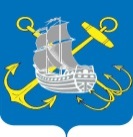 МЕСТНАЯ АДМИНИСТРАЦИЯ ВНУТРИГОРОДСКОГО МУНИЦИПАЛЬНОГО ОБРАЗОВАНИЯ САНКТ-ПЕТЕРБУРГАМУНИЦИПАЛЬНЫЙ ОКРУГ МОРСКОЙ_____________________________________________________________________________________ПРОЕКТ ПОСТАНОВЛЕНИЯ__________ 2016 года                                                                                                    № ______О внесении изменений в постановление Местной администрации МО Морской от 15.10.2013 г. № 313.Учитывая изменения, внесенные в ст. 160.2 Бюджетного кодекса Российской Федерации Федеральными законами от 29.12.2015 № 406-ФЗ и от 15.02.2016 № 23-ФЗ, на основании модельного акта прокуратуры Василеостровского района от 20.05.2016 
№ модельный акт-2, местная администрацияПОСТАНОВЛЯЕТ:1. Внести следующие изменения в Порядок «Осуществления полномочий главных администраторов доходов бюджета внутригородского муниципального образования муниципальный округ округ Морской Санкт-Петербурга, являющихся органами местного самоуправления и (или) находящимися в их ведении казенными учреждениями», утвержденный постановлением местной администрации от 15.10.2013 г. № 313:В наименование и далее по тексту слова «муниципального образования муниципальный округ округ Морской Санкт-Петербурга» заменить словами «внутригородского муниципального образования Санкт-Петербурга муниципальный округ Морской» в соответствующем падеже.2) Подпункт 5 пункта 2 Порядка дополнить следующими абзацами:-утверждает методику прогнозирования поступлений по источникам финансирования дефицита бюджета в соответствии с общими требованиями к такой методике, установленными Правительством Российской Федерации;-составляет обоснования бюджетных ассигнований.2. Настоящее Постановление вступает в силу с момента его подписания.3. Контроль исполнения настоящего Постановления оставляю за собой.Глава местной администрации                                                                                 И.А. Матяш